Fairchildes Primary School                                                   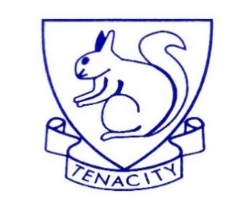 Full time classroom teacherKey Stage 1              From September 2019  Salary:  Main Scale 1-6 (or negotiable according to experience)               NQTs welcome.Come and join our outstanding team! Fairchildes Primary School are looking for an enthusiastic class teacher to join our Key Stage 1 Team. Fairchildes is a popular two form entry school on the edge of New Addington. Our children love to learn, and excel not only in literacy and numeracy, but also in science, the arts and sports. We have incredible school grounds which allow us to give our pupils the opportunity to take part in a multitude of sports and our classrooms include a dedicated art and DT room and a well-resourced children’s kitchen.  Music plays an important role at Fairchildes, with numerous choirs, including a staff choir, and an impressive steel band. Fairchildes is an Inclusion Flagship school which ensures that “no child is left behind.” ( OFSTED)  We stretch and support our G&T pupils and those with special needs.Class teachers are supported by our large team of well-trained teaching assistants.   Staff at Fairchildes are friendly, welcoming and well supported. Our teamwork gained us an outstanding grade at our last OFSTED.  Come and be a part of it!  Please see our website for further information www.factrust.org (click Fairchildes) or come and visit us. School Details and Application MethodsFairchildes Primary School Fairchildes Ave,New AddingtonCroydonCR0 0AHTel: 01689842268Email: office@fairchildes.croydon.sch.ukVisits to the school are welcome.  Application packs are available from the school website or the school office. Closing date: Wednesday 19th June  Interviews:  Week beginning 24th June Safeguarding StatementFairchildes Primary School is committed to safeguarding and promoting the welfare of children. This post is, therefore, subject to satisfactory references and enhanced DBS check.